FACULDADE DE TECNOLOGIA DE SÃO JOSÉ DOS CAMPOSProfessor Jessen VidalCURSO SUPERIOR DE TECNOLOGIA EM GESTÃO DA PRODUÇÃO INDUSTRIALNome do AlunoRA: XXXXXXXESTÁGIO SUPERVISIONADO REALIZADO NA EMPRESANome da EmpresaSÃO JOSÉ DOS CAMPOS202XNome do AlunoESTÁGIO SUPERVISIONADO REALIZADO NA EMPRESANome da EmpresaRelatório de estágio apresentado à Faculdade de Tecnologia de São José dos Campos Professor Jessen Vidal como parte dos requisitos necessários para cumprimento do estágio obrigatório do Curso Superior de Tecnologia em Gestão da Produção Industrial.SÃO JOSÉ DOS CAMPOS202X          SUMÁRIOPLANO DE ESTÁGIO 				031.1- Apresentação do Aluno					031.2- Apresentação da Empresa				031.3- Apresentação do Supervisor de estágio da empresa			032 – A EMPRESA					042.1- Apresentação da Empresa				042.2- Organogramas do departamento de Estágio			052.3- Descrição da área de estágio				052.4- Atividades desenvolvidas				06 2.5- Competências desenvolvidas				063- DECLARAÇÃO DE ESTÁGIO				074- CONCLUSÃO					085- ANEXO						096- AVALIAÇÃO DO ESTAGIÁRIO				101-PLANO DE ESTÁGIO– Identificação do alunoNome: RA no: Curso: Tecnologia em Gestão da Produção IndustrialTurno: NoturnoEndereço:  Bairro: Cidade: CEP: Tel.: – Identificação da empresaNome: Endereço: Bairro: Cidade: CEP: Tel./Fax.:  E-mail: 1.3- Identificação do supervisor de estágio na empresaNome: Cargo: Setor: Tel.: E-mail: 2- A EMPRESA2.1 – Apresentação da empresa A empresa XYZWK tem uma equipe de 6 funcionários, exerce a atividade empresarial no ramo de desenvolvimento, comercialização, representação, distribuição de ... destinados a diversas aplicações, assim como a assistência técnica.... para empresas em geral. Fundada em XXXX a empresa iniciou suas atividades (contar um pouco da história da empresa. 2.2- Organograma do departamento de estágio O organograma apresentado na Figura 1 apresenta os departamentos da empresa XYZWK.Figura 1: Organograma do departamento de estágio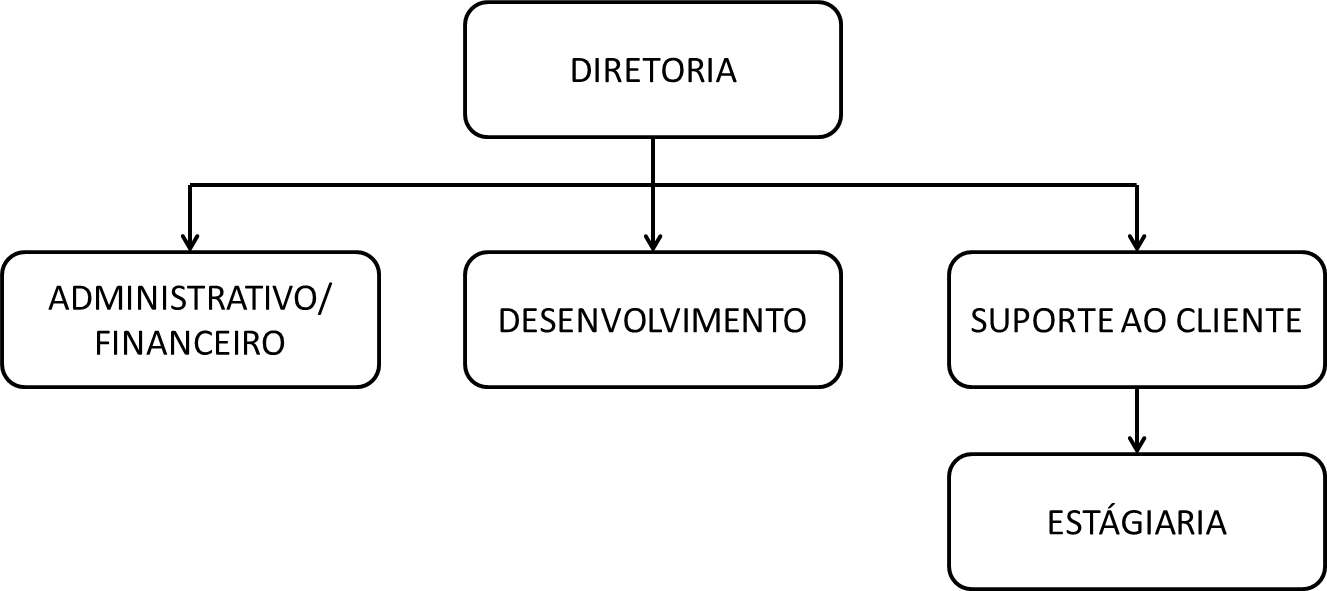 O organograma acima demostra a hierarquia da empresa, começando pelo diretor Sr., o setor de Suporte ao Cliente, onde a área de estágio estava direcionada, o setor administrativo/financeiro e o de desenvolvimento. - Descrição da área de estágioO estágio foi realizado no setor de .... Contar um pouco sobre a área e as atividades.2.4- Atividades desenvolvidas pelo estagiário As atividades realizadas durante o período de estágio foram:12345......As atividades acima descritas foram realizadas ao decorrer do estágio, respeitando a prioridades de cada uma.As matérias relacionadas as atividades desenvolvidas durante o estágio foram: Administração Geral, Gestão de Equipes, Custos e Tarifas Logísticos e Tecnologia da Informação Aplicada à Logística.Verificar Competências gerais e Específicas.2.5 - Competências desenvolvidas:2.5.1 – Competências Gerais: (Escolher no mínimo 3 condizentes com o estágio realizado) Viabilizar execução de metas operacionais; Organizar operações de serviços; Controlar execução de produção e serviços; Executar programas e normas de qualidade; Projetar a organização da produção (layout); Coordenar atividades gerenciais; Dirigir atividades de produção; Definir política de logística de suprimentos; Pesquisar e viabilizar novos mercados; Participar das definições estratégicas para investimento e venda de ativo;Administrar recursos humanos e conhecer novas tecnologias de produção. 2.5.2 – Competências Específicas: (Escolher no mínimo 3 condizentes com o estágio realizado) Desenvolver visão sistêmica da gestão das empresas, em todas as funções: marketing, custos, sistemas de informações, estatística, etc. Compreender a Produção como parte da estratégia corporativa. Estudar e viabilizar novas formas de produção (Lean Production). Atuar na otimização e racionalização dos processos produtivos, com o uso da tecnologia da informação, para aumento da produtividade; Utilizar planejamento para bem executar, controlar e avaliar procedimentos dos ciclos de pessoal, materiais e seu sistema de armazenamento, transporte e distribuição; Analisar, estruturar e sintetizar informações das áreas de produção, vendas e custos; Lidar com pessoas, desenvolvendo habilidades de trabalho em equipe, de comunicação e de negociação visando à autonomia para tomada de decisão. Diagnosticar cenários visando o estabelecimento de um empreendimento (negócio). Analisar a viabilidade econômico-financeira da implantação de empreendimentos. Articular os conhecimentos, alinhando a teoria com a prática vivenciada, para a tomada da melhor decisão ou fazer o encaminhamento mais adequado. Avaliar os impactos ambientais do empreendimento. 3- DECLARAÇÃO DE ESTÁGIO  São José dos Campos, xx de XXXXXXXX de 2XXXNome da EmpresaÀFaculdade de Tecnologia de São José dos Campos – Prof. Jessen VidalA/C Central de EstágiosComunicamos que o aluno XXXXXXXXXXXXXXX, R.A. número 00000000000, do Curso de Tecnologia em Gestão da Produção Industrial da Instituição de Ensino Superior acima referenciada, realiza seu estágio supervisionado em nossa empresa na área administrativa, no período de xx/xx/xxxx a xx/xx/xxxx, com dedicação semanal de 30 horas, e tem como supervisor o Sr. nome do supervisor.Atenciosamente,__________________________________NomeCargo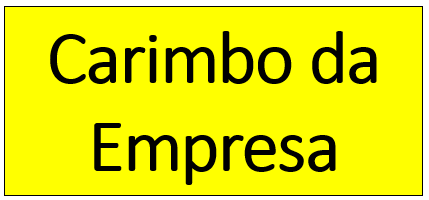 4- CONCLUSÃO O estágio na empresa XYZWK, me proporcionou um enorme aprendizado em diversas áreas de uma grande empresa,  contar como foi o aprendizado.5- ANEXOS (se necessário)SÃO JOSÉ DOS CAMPOS 202XNOME COMPLETO DO ESTAGIÁRIONOME, CARGO SEÇÃO, SETOR E DEPARTAMENTO DO SUPERVISOR DE ESTÁGIO DA EMPRESAProf. Dr. Roque Antônio de MouraCoordenador do Curso de Gestão da Produção IndustrialFATEC-SJC Prof. Jessen VidalSão José dos Campos, 202X6- AVALIAÇÃO DO ESTAGIÁRIOEmpresa: Supervisor do Estágio na Empresa: Nome do Estagiário: 				Semestre: Xº           Período de estágio: de    /    /          à       /    /    Curso Superior de Tecnologia em Gestão da Produção IndustrialData: ____ / ____ /_______ Assinatura e carimbo do Supervisor de Estágio Data: ___ /____ /_________ Assinatura e carimbo do Coordenador do Curso da FATEC.Item AvaliadoFracoRegularBomÓtimoQualidade do trabalho: Considerar a qualidade do trabalho executado pelo estagiário, tendo em vista as condições oferecidas.Rapidez em execução: Considerar o volume de trabalho realizado, dentro dos padrões aceitáveis no contexto do estágio.Organização: Capacidade de manter em condições de rápida acessibilidade documentos e informações relativas ao desempenho das atividades profissionais, bem como a devida ordem do ambiente de trabalho.Sequência lógica de execução: Realização das tarefas de modo a que as etapas sejam cumpridas sem alteração de sua ordenação natural.Criatividade: Capacidade de sugerir, projetar ou executar modificações ou inovações que beneficiem a Empresa.Aprendizagem Prática: Capacidade de aprendizagem rápida e eficiente dos novos serviços a serem executados.Facilidade de compreensão: Habilidade de dar sequência a uma atividade a partir de conceitos prévios adquiridos pela convivência no ambiente de trabalho.Assiduidade ao trabalho: Ausência de faltas sem motivos justificáveis.Dedicação: Esforço desenvolvido para bem executar as tarefas.Conhecimentos: Conhecimentos apresentados e que tenham se mostrados adequados para boa execução das tarefas desenvolvidas.Sociabilidade: Capacidade de bem relacionar-se com as pessoasCooperação: Capacidade de manter-se disponível para contribuir com sua ajuda sempre que solicitada.Liderança: Capacidade de fazer-se seguir com naturalidade, sem desmotivar ou ter que submeter às suas ordens as pessoas envolvidas.